CUSPÓIRÍ NA SCÉIME EALAÍONTÓIRÍ I SCOILEANNAIs é cuspóir na scéime seo ná taithí a thabhairt do scoileanna Gaeltachta i gContae na Gaillimhe - daltaí agus múinteoirí - ar bheith ag obair i gcomhar le healaíontóir gairmiúil ar thionscadal cruthaitheach thar thréimhse ama. Tá an scéim seo oscailte d’ealaíontóirí gairmiúla a bhíonn ag obair trí mheán na Gaeilge sna healaíona dúchasacha agus/nó sa drámaíocht. Is mar seo a shainmhínítear na healaíona dúchasacha: amhránaíocht ar an sean-nós, ceol traidisiúnta, damhsa ar an sean-nós, agus na healaíona béil (scéalaíocht, agallamh beirte, lúibíní). Roghnófar 2 ealaíontóir agus 2 scoil sa bhliain 2024.Is é 4:00 i.n. Déardaoin, an 21 Márta 2024, an dáta deiridh a nglacfar le hiarratais. TIONSCADAIL:Is féidir leis an ealaíontóir, an scoil, na daltaí agus an múinteoir cinneadh a dhéanamh más maith leo go mbeadh toradh críochnaithe nó taispeántas den saothar ann ag deireadh an tionscadail. CRITÉIR MHEASÚNAITHE: An leibhéal riachtanais chun taithí na scoile ar na healaíona a fhorbairt.An buntáiste a bheidh i gceist don scoil, do mhúinteoirí agus do dhaltaí.Gealltanas agus acmhainní atá ar fáil.Cloí le treoirlínte na Scéime Ealaíontóirí i Scoileanna Gaeltachta.CÉ ATÁ INCHÁILITHE CHUN IARRATAS A DHÉANAMH? Tá an scéim oscailte do bhunscoileanna agus d’iar-bhunscoileanna Gaeltachta i gContae na Gaillimhe. CÉ NACH BHFUIL INCHÁILITHE CHUN IARRATAS A DHÉANAMH? Scoileanna nach bhfuil lonnaithe i nGaeltacht Chontae na Gaillimhe.Scoileanna a ghlac páirt sa Scéim Ealaíontóirí i Scoileanna sa bhliain 2023.Scoileanna a bhí ina Scoil Ildánach de chuid na Comhairle Ealaíon idir na blianta 2021 agus 2024.TÁILLÍ AGUS ÍOCAÍOCHTAÍEiseoidh Oifig Ealaíon Chomhairle Chontae na Gaillimhe íocaíochtaí go díreach chuig ealaíontóirí a n-éireoidh leo. Íocfar táille ealaíontóra €1,800 in dhá thráthchuid: €900 ag tús an tionscadail agus €900 nuair a chuirfidh siad an tuarascáil deiridh isteach. Tá an táille ealaíontóra bunaithe ar 5 uair an chloig i leith am forbartha, 30 uair an chloig i leith am teagmhála agus 5 uair an chloig i leith am measúnaithe/doiciméadaithe. Beidh suas le €400 ar fáil le haghaidh speansais taistil a mbeidh admháil ag dul leo agus le haghaidh costais mhíleáiste. Más rud é go ndéanfar an tionscadal a leagan amach chun go mairfidh sé níos faide ná an 40 uair an chloig atá sonraithe, ba chóir don ealaíontóir íocaíocht bhreise a shocrú leis an scoil. Ní mór do scoileanna a n-éireoidh leo gach ábhar don tionscadal a fháil agus a sholáthar.
TRÁTHCHLÁRNí mór leas a bhaint as an maoiniú idir mí Bealtaine agus mí na Samhna 2024. Tá ar na healaíontóirí agus scoileanna a n-éireoidh leo an tionscadal a thabhairt chun críche, tuarascáil deiridh a chur ar aghaidh agus a gcuid íocaíochtaí deiridh a tharraingt anuas i mí na Samhna.SANNADH NA nEALAÍONTÓIRÍ AGUS SCOILEANNA:Nascfar ealaíontóir le scoil, bunaithe ar an taithí atá acu agus ar chomhréimsí ábhair spéise. CUMHDACH:Ní mór don scoil socruithe a dhéanamh chun go ndéanfar grinnfhiosrúchán an Gharda Síochána ar an ealaíontóir.Ní mór don scoil Beartas um Chosaint Leanaí na scoile a roinnt leis an ealaíontóir sula gcuirfidh sé/sí tús leis an tionscadal.Ní mór don scoil a chinntiú go mbeidh múinteoir i láthair an t-am ar fad, fad a bheidh an t-ealaíontóir ag obair leis na daltaí sa scoil.Níor chóir féachaint ar an ealaíontóir mar mhúinteoir ionaid ach mar dhuine atá ag obair in éineacht leis an múinteoir chun tionscadal ealaíon a fhorbairt agus a chur i bhfeidhm leis an ngrúpa.Ní mór don scoil costais árachais a bhaineann leis an tionscadal a chlúdach. Ní mór litir shlánaíochta do Chomhairle Chontae na Gaillimhe ó d’árachóir a chur isteach má éiríonn le do scoil.Ní mór don scoil cead a fháil ó thuismitheoirí grianghraif agus píosa scannánaíochta a ghlacadh dá leanaí chun an tionscadal a dhoiciméadú.D'IARRATAS A CHOMHLÁNÚ: * Cinntigh go gcuirfidh tú gach cáipéisíocht tacaíochta ar fáil, ní bheidh iarratais neamhchomhlánaithe incháilithe.* D’fhonn an measúnú a éascú, is fearr d'iarratas a chur ar aghaidh chugainn i bhfoirm chlóite.  Murar féidir sin a dhéanamh, úsáid peann dubh agus scríobh i mBLOCLITREACHA.D'IARRATAS A CHUR AR AGHAIDH:Ní mór duit d'Fhoirm Iarratais chomhlánaithe agus shínithe, chomh maith leis an gcáipéisíocht tacaíochta ar fad, a chur ar aghaidh roimh an dáta deiridh a nglacfar le hiarratais. Ní ghlacfar le hiarratais a bheidh deireanach. Cuir d’iarratas ar aghaidh ar cheann amháin de na bealaí seo a leanas:Ar ríomhphost chuig: artsoffice@galwaycoco.ie leis an líne ábhair: Iarratas ar Scéim Ealaíontóirí i Scoileanna Gaeltachta 2024 - (Cuir isteach d’ainm féin). Bíodh d’fhoirm iarratais chomhlánaithe agus an cháipéisíocht tacaíochta ar fad san áireamh in aon ríomhphost amháin.Ar an bpost chuig: Scéim Ealaíontóirí i Scoileanna Gaeltachta, An Oifig Ealaíon, Áras an Chontae, Cnoc na Radharc, Gaillimh, H91 H6KXDe láimh chuig:	An Deasc Seirbhísí do Chustaiméirí in Áras an Chontae nó inár gcuid oifigí i Centrepoint, Eastát Tionsclaíochta Lios Bán, le linn uaireanta oifige. Lasmuigh d'uaireanta oifige, is féidir leat an clúdach litreach dúnta ina bhfuil d'iarratas comhlánaithe a leagan isteach sa Bhosca Poist atá díreach taobh amuigh de dhoras tosaigh Áras an Chontae. Déanfar gach iarratas a gheofar sa Bhosca Poist nó de láimh a logáil ar iad a fháil.
Is é 4:00 p.m. Déardaoin, an 21 Márta 2024, an dáta deiridh a nglacfar le hiarratais.D'Úsáid na hOifige Amháin: An Dáta a bhFuarthas an tIarratas: _______________________________Más incháilithe, An Uimh. Thag. a sannadh: ________________________Incháilithe/Neamh-Incháilithe: ___________________________________	Má tá éirithe leis an iarratas, an deontas atá bronnta: ________________
Dearbhaím: Go bhfuil na Téarmaí & Coinníollacha a bhaineann leis an maoiniú seo léite agam agus go dtuigim iad agus go nglacaim leo.   Deimhním go bhfuil an fhaisnéis ar fad atá san iarratas seo, agus aon fhaisnéis atá tugtha sa cháipéisíocht tacaíochta fíor agus cruinn.Tugaim toiliú do Chomhairle Chontae na Gaillimhe mo chuid faisnéise a phróiseáil agus a nochtadh chuig tríú páirtithe eile, más gá, chun críocha riaracháin maoinithe, measúnú tuairiscithe agus iniúchta, agus tugaim toiliú chomh maith do na páirtithe sin an fhaisnéis sin a nochtadh (ainm na heagraíochta atá ag déanamh iarratais, méid an deontais a ceadaíodh, sonraí maidir leis an bhféile/imeacht a maoiníodh) chun margaíocht a dhéanamh ar an maoiniú seo agus é a chur chun cinn.  Tuigim gur próiseas iomaíoch é seo agus aontaím glacadh leis an gcinneadh deiridh a dhéanfar nuair a bheidh measúnú déanta ar m'iarratas. Má éiríonn linn, tá ár scoil tiomanta tacú leis an ealaíontóir a shanntar, na daltaí agus na múinteoirí a bhfuil baint acu leis an tionscadal.Ní mór don iarratasóir an Dearbhú seo a shíniú:  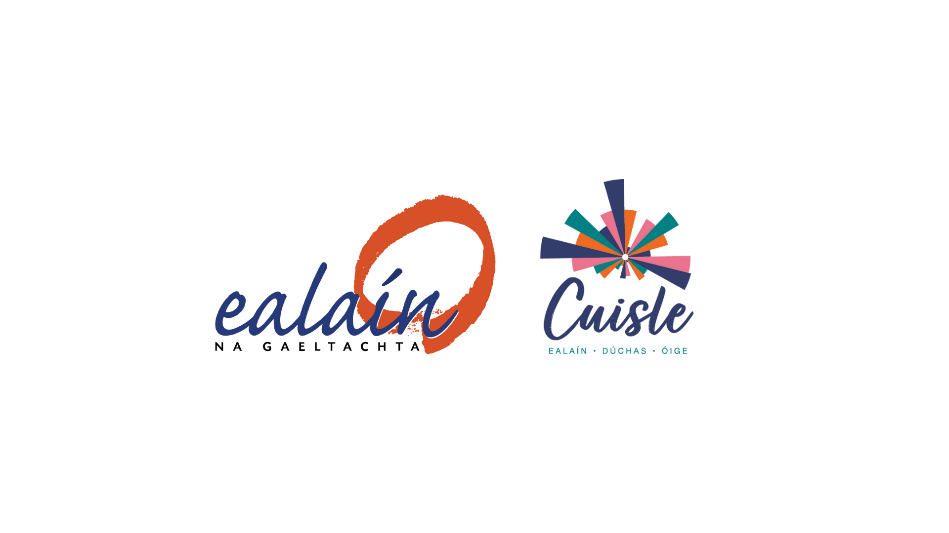 Oifig Ealaíon Chomhairle Chontae na Gaillimhe & Cuisle Ealaín na Gaeltachta 
An Scéim Ealaíontóirí i Scoileanna Gaeltachta 2024
Foirm Iarratais do Scoileanna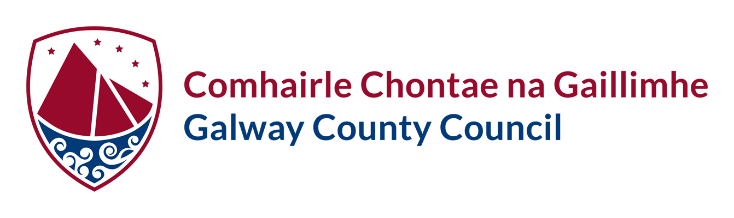 TREOIRLÍNTE CUID 1:     Sonraí an Scoil CUID 1:     Sonraí an Scoil Ainm an Phríomhoide:Ainm an Mhúinteora a bheidh páirteach sa tionscadal: Ainm na Scoile:Seoladh na Scoile:Éirchód:Ríomhphost:   Uimhir Theileafóin:Láithreán Gréasáin nó Cuntas Meán Sóisialta:  Tá scoileanna atá lonnaithe i nGaeltacht Chontae na Gaillimhe incháilithe le hiarratas a dhéanamh. Dearbhaím go bhfuil scoil s’againne lonnaithe i nGaeltacht Chontae na Gaillimhe.Dearbhaím An raibh do scoil riamh ina Scoil Ildánach de chuid na Comhairle Ealaíon? BhíNí raibh Ar oibrigh do scoil le healaíontóir tríd an Scéim Ealaíontóirí i Scoileanna roimhe seo? D’oibrigh Níor oibrigh Rang nó bliainghrúpa a bheidh páirteach sa tionscadal:Líon na ndaltaí:Aoisraon na ndaltaí:CUID 2:    Togra   Do ScoilInis dúinn faoi do scoil: Tabhair achoimre ar na gníomhaíochtaí ealaíon atá mar chuid de do churaclam, na spásanna agus acmhainní atá ar fáil don tionscadal. (500 focal ar a mhéad)Inis dúinn faoi do scoil: Tabhair achoimre ar na gníomhaíochtaí ealaíon atá mar chuid de do churaclam, na spásanna agus acmhainní atá ar fáil don tionscadal. (500 focal ar a mhéad)Foirmeacha Ealaíne Céard iad na foirmeacha ealaíne a bhfuil suim agat iontu don tionscadal seo? Céard iad na foirmeacha ealaíne a bhfuil suim agat iontu don tionscadal seo? Is féidir leat iad a roghnú ón liosta seo a leanas: amhránaíocht ar an sean-nós, ceol traidisiúnta, damhsa ar an sean-nós, drámaíocht nó na healaíona béil (scéalaíocht, agallamh beirte, lúibíní).. Liostaigh de réir do rogha.Is féidir leat iad a roghnú ón liosta seo a leanas: amhránaíocht ar an sean-nós, ceol traidisiúnta, damhsa ar an sean-nós, drámaíocht nó na healaíona béil (scéalaíocht, agallamh beirte, lúibíní).. Liostaigh de réir do rogha.Buntáiste don Scoil  Déan cur síos ar an gcaoi a mbeidh an Scéim Ealaíontóirí i Scoileanna ina buntáiste do do dhaltaí, múinteoirí agus scoil. 
(250 focal ar a mhéad)Déan cur síos ar an gcaoi a mbeidh an Scéim Ealaíontóirí i Scoileanna ina buntáiste do do dhaltaí, múinteoirí agus scoil. 
(250 focal ar a mhéad)Taithí an MhúinteoraCé na scileanna agus an taithí sna healaíona atá ag an múinteoir a bheidh páirteach sa tionscadal? (100 focal ar a mhéad)Cé na scileanna agus an taithí sna healaíona atá ag an múinteoir a bheidh páirteach sa tionscadal? (100 focal ar a mhéad)Réimsí Ábhair SpéiseCéard iad na hábhair nó gnéithe den churaclam ar mhaith leat a bheith san áireamh sa tionscadal seo? (100 focal ar a mhéad) Céard iad na hábhair nó gnéithe den churaclam ar mhaith leat a bheith san áireamh sa tionscadal seo? (100 focal ar a mhéad) CUID 3:     DearbhúAinm an Phríomhoide (i mbloclitreacha):Sínithe ag: Dáta: Seicliosta don Scéim Ealaíontóirí I Scoileanna GaeltachtaNí mór duit d'Fhoirm Iarratais chomhlánaithe agus shínithe, chomh maith leis an gcáipéisíocht tacaíochta ar fad, a chur ar aghaidh roimh an dáta deiridh a nglacfar le hiarratais, is é sin 4:00 i.n. Déardaoin, an 21 Márta 2024.Ní mór duit d'Fhoirm Iarratais chomhlánaithe agus shínithe, chomh maith leis an gcáipéisíocht tacaíochta ar fad, a chur ar aghaidh roimh an dáta deiridh a nglacfar le hiarratais, is é sin 4:00 i.n. Déardaoin, an 21 Márta 2024.Ní mór duit d'Fhoirm Iarratais chomhlánaithe agus shínithe, chomh maith leis an gcáipéisíocht tacaíochta ar fad, a chur ar aghaidh roimh an dáta deiridh a nglacfar le hiarratais, is é sin 4:00 i.n. Déardaoin, an 21 Márta 2024.Ní mór duit d'Fhoirm Iarratais chomhlánaithe agus shínithe, chomh maith leis an gcáipéisíocht tacaíochta ar fad, a chur ar aghaidh roimh an dáta deiridh a nglacfar le hiarratais, is é sin 4:00 i.n. Déardaoin, an 21 Márta 2024.
Chun iarratas iomlán a chur ar aghaidh, bíodh a leanas san áireamh:
Chun iarratas iomlán a chur ar aghaidh, bíodh a leanas san áireamh:
Chun iarratas iomlán a chur ar aghaidh, bíodh a leanas san áireamh:
Chun iarratas iomlán a chur ar aghaidh, bíodh a leanas san áireamh:
Chun iarratas iomlán a chur ar aghaidh, bíodh a leanas san áireamh:Foirm iarratais shínithe agus chomhlánaithe.Foirm iarratais shínithe agus chomhlánaithe.Foirm iarratais shínithe agus chomhlánaithe.Foirm iarratais shínithe agus chomhlánaithe.Measfar iarratais neamhiomlána a bheith neamh-incháilithe.Measfar iarratais neamhiomlána a bheith neamh-incháilithe.Measfar iarratais neamhiomlána a bheith neamh-incháilithe.Measfar iarratais neamhiomlána a bheith neamh-incháilithe.Measfar iarratais neamhiomlána a bheith neamh-incháilithe.Breis eolais:An Oifig Ealaíon,An Rannóg Forbartha Eacnamaíochta, Tuaithe & Pobail,Comhairle Chontae na Gaillimhe  Áras an Chontae,Cnoc na Radharc,Gaillimh.H91 H6KX	Further information:Arts Office,Economic, Rural & Community Development DepartmentGalway County CouncilCounty HallProspect Hill Galway.H91 H6KXT. (091) 509012artsoffice@galwaycoco.ie www.gaillimh.ie  www.galway.ieT. (091) 509012artsoffice@galwaycoco.ie www.gaillimh.ie  www.galway.ie